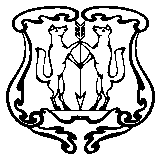 ЕНИСЕЙСКИЙ ГОРОДСКОЙ СОВЕТ ДЕПУТАТОВКрасноярского краяРЕШЕНИЕ24.11.2023                                  г. Енисейск                                    № 37-373На основании статьи 10 Федерального закона от 21.12.2001 № 178-ФЗ «О приватизации государственного и муниципального имущества», руководствуясь статьями 30, 32, 52 Устава города Енисейска, Енисейский городской Совет депутатовРЕШИЛ:1. Утвердить прогнозный план приватизации (продажи) муниципального имущества города Енисейска на 2024 и плановый период 2025-2026 годы согласно приложению.2.  Настоящее Решение вступает в силу со дня его официального опубликования в печатном средстве массовой информации «Информационный бюллетень города Енисейска Красноярского края», и подлежит размещению на официальном интернет-портале органов местного самоуправления города Енисейска www.eniseysk.com.3. Контроль за исполнением настоящего Решения возложить на комиссию по бюджету, муниципальной собственности и экономической политике. Прогнозный план приватизации (продажи) муниципального имущества города Енисейска на 2024 и плановый период 2025-2026 годыРаздел 1Основные направления политики города Енисейска в сфере приватизации муниципального имущества на 2024 и плановый период 2025-2026 годыЦели и задачи приватизации муниципального имущества в 2024-2026 годах.Прогнозный план приватизации (продажи) муниципального имущества и основные направления приватизации муниципального имущества на 2024 и плановый период 2025-2026 годы (далее - план приватизации) разработан в соответствии с Федеральным законом от 21.12.2001 № 178-ФЗ «О приватизации государственного и муниципального имущества», Решениями Енисейского городского Совета депутатов от 16.11.2016              № 13-131 «Об утверждении Порядка планирования приватизации муниципального имущества», № 13-132 «Об утверждении Порядка принятия решений об условиях приватизации муниципального имущества» с учетом основных задач социально-экономического развития города Енисейска в среднесрочной и долгосрочной перспективах.Основными целями приватизации муниципального имущества города Енисейска в 2024-2026 годах являются:- оптимизация структуры муниципальной собственности путем приватизации части муниципального сектора экономики;- приватизация муниципального имущества, не задействованного в обеспечении государственных и муниципальных функций; - приватизация неэффективно используемого муниципального имущества;- обеспечение поступления неналоговых доходов в бюджет города от приватизации муниципального имущества, которое не используется для обеспечения функций и задач муниципального образования;- сокращение расходов бюджета города на содержание и сохранение, предотвращение разрушения объектов муниципальной собственности не соответствующих требованиям статьи 50 Федерального закона от 06.10.2003 №131-ФЗ «Об общих принципах организации местного самоуправления в Российской Федерации»;- стимулирование привлечения инвестиций в реальный сектор экономики муниципального образования; - развитие малого и среднего предпринимательства, инфраструктуры поддержки субъектов малого и среднего предпринимательства на территории муниципального образования, в том числе посредством реализации прав субъектов малого и среднего предпринимательства на выкуп арендуемого имущества.  Объекты муниципальной собственности, включенные в План приватизации подлежат приватизации путем реализации через торги, в соответствии с действующим законодательством, за исключением имущества, арендуемого субъектами малого и среднего предпринимательства, которым представлено преимущественное право на приобретение в собственность арендуемого муниципального имущества согласно Федеральному закону от 22.07.2008 № 159-ФЗ «Об особенностях отчуждения недвижимого имущества, находящегося в государственной собственности субъектов Российской Федерации или в муниципальной собственности и арендуемого субъектами малого и среднего предпринимательства, и о внесении изменений в отдельные законодательные акты Российской Федерации».В соответствии с Решением Енисейского городского Совета депутатов от 16.11.2016 № 13-131 объекты муниципального имущества, приватизация которых не будет осуществлена в 2023 году, будут внесены дополнительно в течение I квартала 2024 года. Приватизация зданий и строений, предусмотренных Планом приватизации, осуществляется одновременно с отчуждением земельных участков, занимаемых таким имуществом и необходимых для его использования, если иное не предусмотрено законодательством Российской Федерации.Расходы на организацию и проведение приватизации муниципального имущества города Енисейска в 2024-2026 годах определяются в соответствии с нормативными правовыми актами города Енисейска и используются Администрацией города Енисейска и МКУ «Управление муниципальным имуществом г. Енисейска» в соответствии со сметой расходов.В соответствии с распоряжением администрации г. Енисейска от 25.10.2023 № 1458-р «Об утверждении Методики прогнозирования поступлений доходов в бюджет города Енисейска по доходам, главным администратором которых является администрация города Енисейска, при планировании доходов бюджета города на текущий финансовый год, очередной финансовый год и плановый период» - При составлении прогноза бюджета на очередной финансовый год доходные источники не учитываются. Поступление носит непостоянный (разовый) характер, при планировании не прогнозируются. Бюджетные назначения поданным доходным источникам устанавливаются при уточнении прогнозирования в текущем финансовом году на уровне фактического поступления.Ппр = ДисПпр – прогноз поступлений;Дис – фактическое поступление.Об утверждении прогнозного плана приватизации (продажи) муниципального имущества города Енисейска на 2024 и плановый период 2025-2026 годыПредседатель городского Совета депутатов              Председатель городского Совета депутатов              Глава города ЕнисейскаГлава города Енисейска     Н.В. ЛобановаВ.В. НикольскийПриложение к РешениюЕнисейского городского Совета депутатов от 24.11.2023 № 37-373            Приложение к РешениюЕнисейского городского Совета депутатов от 24.11.2023 № 37-373            Приложение к РешениюЕнисейского городского Совета депутатов от 24.11.2023 № 37-373            Приложение к РешениюЕнисейского городского Совета депутатов от 24.11.2023 № 37-373            Раздел 2Раздел 2Раздел 2Раздел 2Раздел 2Перечень муниципального имущества, планируемого к приватизации 
в 2024 году и плановом периоде 2025 - 2026 годовПеречень муниципального имущества, планируемого к приватизации 
в 2024 году и плановом периоде 2025 - 2026 годовПеречень муниципального имущества, планируемого к приватизации 
в 2024 году и плановом периоде 2025 - 2026 годовПеречень муниципального имущества, планируемого к приватизации 
в 2024 году и плановом периоде 2025 - 2026 годовПеречень муниципального имущества, планируемого к приватизации 
в 2024 году и плановом периоде 2025 - 2026 годов1. Недвижимое имущество1. Недвижимое имущество1. Недвижимое имущество1. Недвижимое имущество1. Недвижимое имущество1.1. Объекты капитального строительства (здания) с земельными участками1.1. Объекты капитального строительства (здания) с земельными участками1.1. Объекты капитального строительства (здания) с земельными участками1.1. Объекты капитального строительства (здания) с земельными участками1.1. Объекты капитального строительства (здания) с земельными участками№ п/пНаименование, местонахождение, кадастровый номер объектаОбщая площадь (кв.м.)Способ приватизацииПредполагаемые сроки приватизации (год)-----1.2. Объекты капитального строительства (помещения)1.2. Объекты капитального строительства (помещения)1.2. Объекты капитального строительства (помещения)1.2. Объекты капитального строительства (помещения)1.2. Объекты капитального строительства (помещения)№ п/пНаименование, местонахождение, кадастровый номер объектаОбщая площадь (кв.м.)Способ приватизацииПредполагаемые сроки приватизации (месяц)-----1.3. Объекты незавершенного строительства с земельными участками1.3. Объекты незавершенного строительства с земельными участками1.3. Объекты незавершенного строительства с земельными участками1.3. Объекты незавершенного строительства с земельными участками1.3. Объекты незавершенного строительства с земельными участками№ п/пНаименование, местонахождение, кадастровый номер объектаОбщая площадь (кв.м.)Способ приватизацииПредполагаемые сроки приватизации (месяц)-----2. Движимое имущество (транспортные средства)2. Движимое имущество (транспортные средства)2. Движимое имущество (транспортные средства)2. Движимое имущество (транспортные средства)2. Движимое имущество (транспортные средства)№ п/пМарка и заводской номер движимого имуществаДата изготовленияСпособ приватизацииПредполагаемые сроки приватизации (месяц)-----3. Муниципальные предприятия3. Муниципальные предприятия3. Муниципальные предприятия3. Муниципальные предприятия3. Муниципальные предприятия№ п/пНаименование предприятия, адрес Наименование предприятия, адрес Наименование предприятия, адрес Предполагаемые сроки приватизации (год)-----